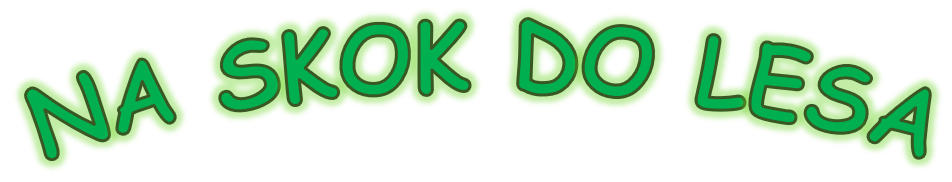 21.11. – 25. 11. 2022- Tento týden si budeme povídat o lese – typy lesů, stromy v lese, jak strom roste, význam lesa, zpracování dřeva, zvířátka v lese a jejich příprava na zimu, zároveň si procvičíme pojmy první/poslední/uprostřed, kdo se o les stará, jak se  v lese chováme, co lesům škodí.- Hádanky o lese a lesních zvířátkách– DH – „Lesní království“, „Zvířátka z lesa“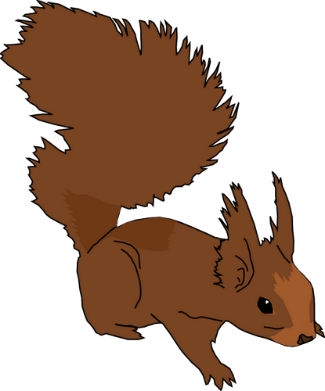 - Budeme cvičit s oříšky, podle říkanek s pohybem – „Les“ a „Veverka“- Zahrajeme si PH – „Na ježka“, „Na zajíčka“, „Sejdeme se u…“- SH – hmatový sáček – „Poklady z lesa“- Uděláme si pokus s listem a se šiškou-St. a Ml. d. budou modelovat ježka a nejml. d. – žížalu pro ježka- Z různých typů stavebnic budeme sestavovat stromy a les- Logopedická prevence – dechové cvičení- Povedeme rozhovory nad knihami s lesní tematikou- Zazpíváme si „Já do lesa nepojedu“, „Smály se veverky“, „Zajíčku v lesíčku“- Cvičení v sokolovně 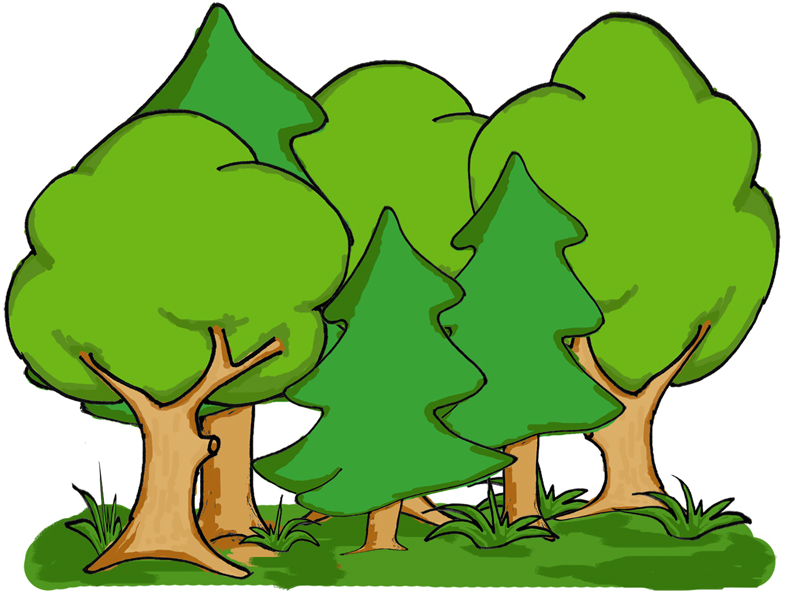 - 23.11. – Vánoční focení- 24.1 1. – Cvičení v sokolovně 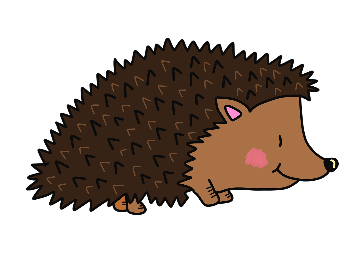 